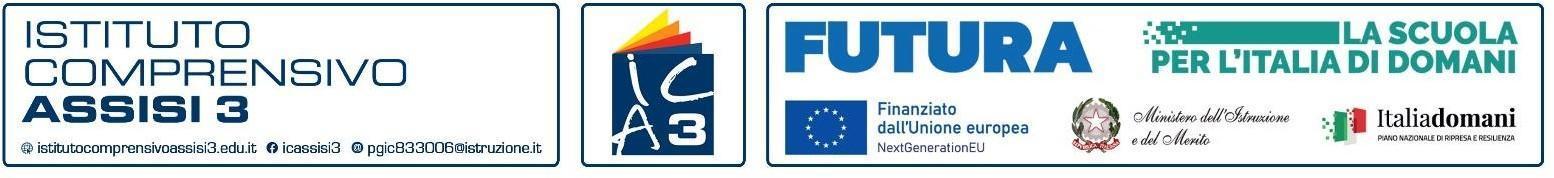 Protocollo come da segnatura                                                                             Data come segnaturaDecreto come da segnaturaAlbo on lineAmministrazione TrasparenteSito istituzionale sezione PNRRoggetto: DECRETO DI AVVIO DEL PROCEDIMENTO DI SELEZIONE INTERNA DEL GRUPPO DI LAVORO LINEA DI INTERVENTO A: REALIZZAZIONE DI PERCORSI DIDATTICI, FORMATIVI E DI ORIENTAMENTO PER STUDENTESSE E STUDENTI e LINEA DI INTERVENTO B:REALIZZAZIONE DI PERCORSI FORMATIVI ANNUALI DI LINGUA E DI METODOLOGIA PER DOCENTI Piano Nazionale di Ripresa e Resilienza Missione 4 Istruzione e Ricerca - Componente 1 – Potenziamento dell’offerta dei servizi di istruzione: dagli asili nido alle Università - Investimento 3.1: Nuove competenze e nuovi linguaggi - Azioni di potenziamento delle competenze STEM e multilinguistiche (D.M. 65/2023).IL DIRIGENTE SCOLASTICOVISTO il Decreto Legislativo 30 marzo 2001, n. 165 recante "Norme generali sull'ordinamento del lavoro alle dipendenze della Amministrazioni Pubbliche" e ss.mm.ii.;VISTO il DPR 275/99, concernente norme in materia di autonomia delle istituzioni scolastiche;VISTO il decreto del Presidente del Consiglio dei ministri del 30 settembre 2020 n. 166, recante “Regolamento concernente l’organizzazione del Ministero dell’Istruzione”;VISTO la circolare della Funzione Pubblica n.2/2008;VISTO che ai sensi dell’art. 45 del D.I. 129/2018, l’istituzione scolastica può stipulare contratti di prestazione d’opera con esperti per particolari attività ed insegnamenti, al fine di garantire l’arricchimento dell’offerta formativa, nonché la realizzazione di specifici programmi di ricerca e di sperimentazione;VISTO la circolare n° 2 del 2 febbraio 2009 del Ministero del Lavoro che regolamenta i compensi, gli aspetti fiscali e contributivi per gli incarichi ed impieghi nella P.A.;VISTO il Contratto Collettivo Nazionale (CCNL) del Comparto Scuola del 29 novembre 2007, il Contratto Collettivo Nazionale (CCNL) dell’Area Istruzione e Ricerca 2016-2018 del 19 aprile 2018 e il Contratto Collettivo Nazionale (CCNL) del Comparto Istruzione e Scuola 2019-2021 del 18 gennaio 2024;VISTO l’art. 2222 e ss.mm.ii. del CC riportante disposizioni in merito ai contratti d’opera;VISTO la Circolare del Ministero dell’istruzione, dell’università e della ricerca n. 34815, del 2 agosto 2017, relativa alla procedura di individuazione del personale esperto e dei connessi adempimenti di natura fiscale, previdenziale e assistenziale;VISTO la circolare prot. n. 34815/2017 riportante chiarimenti e facilitazione circa gli interventi formativi per i docenti (snodi formativi);VISTO il Regolamento (UE) 12 febbraio 2021, n. 2021/241, che istituisce il dispositivo per la ripresa e la resilienza;VISTO il Regolamento (UE) 2021/1060 del Parlamento europeo e del Consiglio del 24 giugno 2021;VISTO il Regolamento delegato (UE) 2021/2106 della Commissione del 28 settembre 2021, che integra il regolamento (UE) 2021/241 del Parlamento europeo e del Consiglio, che istituisce il dispositivo per la ripresa e la resilienza, definendo una metodologia per la rendicontazione della spesa sociale;VISTO il Piano Nazionale di Ripresa e Resilienza (PNRR), la cui valutazione positiva è stata approvata con Decisione del Consiglio ECOFIN del 13 luglio 2021 e notificata all’Italia dal Segretariato generale del Consiglio con nota LT161/21, del 14 luglio 2021 e, in particolare, la Missione 4 – Istruzione e Ricerca – Componente 1 – Potenziamento dell’offerta dei servizi di istruzione: dagli asili nido alle Università – - Investimento 2.1: Didattica digitale integrata e formazione alla transizione digitale per il personale scolastico;VISTO il Decreto del Ministro dell’istruzione 12 aprile 2023 prot.  nm_pi. AOOGABMI. Registro Decreti(R).0000065 con il quale vengono destinati, a valere sulla linea di investimento 3.1 “Nuove competenze e nuovi linguaggi” Missione 4 – Componente 1 - 750 milioni di euro in favore di tutte le istituzioni scolastiche, secondo la seguente articolazione, sulla base di due linee di intervento distinte:Intervento A Realizzazione di percorsi didattici, formativi e di orientamento per studentesse e studenti finalizzati a promuovere l’integrazione, all’interno dei curricula di tutti i cicli scolastici, di attività, metodologie e contenuti volti a sviluppare le competenze STEM, digitali e di innovazione, nonché quelle linguistiche, garantendo pari opportunità e parità di genere in termini di approccio metodologico e di attività di orientamento STEM, in attuazione dei commi 548-554 della citata legge 29 dicembre 2022,n. 197, anche in coerenza con le linee guida per l’orientamento, adottate con il citato decreto del Ministro dell’istruzione e del merito n. 328 del 2022, nel rispetto del target M4C1-16 (almeno 8.000 sedi scolastiche che abbiano attivato e svolto progetti di orientamento STEM entro il 30 giugno 2025), riservando una quota pari al 40% alle scuole appartenenti alle regioni del Mezzogiorno, per un totale di 600 milioni di euro;Intervento B Realizzazione di percorsi formativi di lingua e di metodologia di durata annuale, finalizzati al potenziamento delle competenze linguistiche dei docenti in servizio e al miglioramento delle loro competenze metodologiche di insegnamento, nel rispetto di quanto previsto dall’articolo 1, comma 7, lettera a), della legge 13 luglio 2015, n. 107, del target M4C1-17 (almeno 1.000 corsi di durata annuale di lingua e metodologia a tutti gli insegnanti entro il 30 giugno 2025), in favore di tutte istituzioni scolastiche, per un totale di 150 milioni di euro.VISTO che l’allegato 1 - Riparto delle risorse alle istituzioni scolastiche in attuazione linea di Investimento 3.1 “Nuove competenze e nuovi linguaggi” nell’ambito della Missione 4 – Istruzione e Ricerca – Componente 1 – “Potenziamento dell’offerta dei servizi all’istruzione: dagli asili nido all’Università” del Piano nazionale di ripresa e resilienza finanziato dall’Unione europea – Next Generation EU riporta il riparto tra le istituzioni scolastiche e in particolare per il nostro istituto quantifica in € 57.647,85 la somma massima per la realizzazione del progetto;VISTO la nota prot. n. m_pi. AOOGAMBI. Registro Decreti. u. 0132935 del 15 novembre 2023 con la quale il Ministro dell’istruzione ha diramato le istruzioni operative per le “Azioni di potenziamento delle competenze STEM e multilinguistiche” avente ad oggetto: “Istruzioni operative” nell’ambito del PNRR– Piano Nazionale di Ripresa e Resilienza - Missione 4 – Istruzione e Ricerca – Componente 1 – Potenziamento dell’offerta dei servizi di istruzione: dagli asili nido alle Università – Investimento 3.1: Nuove competenze e nuovi linguaggi - Azioni di potenziamento delle competenze STEM e multilinguistiche.CONSIDERATO l’attuazione del PNRR prevede, per l’attuazione della Missione 4 – Componente 1 – Investimento 3.1: “Nuove competenze e nuovi linguaggi - Azioni di potenziamento delle competenze STEM e multilinguistiche” l’individuazione del Ministero dell’istruzione e del merito quale Amministrazione titolare;VISTO la delibera n. 31 del Collegio dei docenti del 13 febbraio 2024 di adesione all’avviso M4C1I3.1 -2023-1143 con il progetto STEM E MULTILINGUISMO_IC ASSISI3 e di proposta di inserimento nel PTOF 22-25;VISTO la delibera n. 134 del Consiglio di Istituto del 15 febbraio 2024 di ratifica dell’adesione all’avviso M4C1I3.1 -2023-1143 con il progetto STEM E MULTILINGUISMO_IC ASSISI3 e di inserimento nel PTOF 22-25;VISTO l’atto di concessione prot. n. 32834 del 28 febbraio 2024 che costituisce formale autorizzazione all’avvio del progetto: STEM E MULTILINGUISMO_IC ASSISI3 CUP: C74D23001860006 e contestuale autorizzazione alla spesa;VISTO il decreto dirigenziale n. 1664 prot. 1928 del 20/03/2024 di assunzione da parte di Dirigente Scolastico dell’incarico di RUP del progetto: “STEM E MULTILINGUISMO_IC ASSISI3” CUP: C74D23001860006;VISTO il decreto dirigenziale dell’USR-Umbria n, 4888 del 25/03/2024 di autorizzazione al Dirigente Scolastico allo svolgimento di incarico aggiuntivo di “coordinamento generale e direzione tecnica dei percorsi formativi di cui al progetto STEM E MULTILINGUISMO_IC ASSISI3 CUP: C74D23001860006;VISTO il Decreto Dirigenziale n. 1672 prot. 2361 del 10.4.2024 di conferimento di incarico di direzione e coordinamento generale del progetto al Dirigente scolastico pro-tempore dell’ IC ASSISI 3;VISTO la delibera del Consiglio d’Istituto n. 88 del 28.03.2023 e successive modificazioni e integrazioni con la quale è stato approvato il P.T.O.F. in forma integrata comprensiva dei documenti programmatori dell’Istituto per gli anni scolastici per il triennio 2022/2025;VISTO la Delibera del Consiglio d’Istituto n. 128 del 15 febbraio 2024 di approvazione del Programma Annuale dell’Esercizio finanziario 2024;VISTO il Decreto Dirigenziale n. 1635 prot. 1543 del 06/03/2024 di assunzione a bilancio delle risorse alle istituzioni scolastiche in attuazione della linea di investimento 3.1: Nuove competenze e nuovi linguaggi - Azioni di potenziamento delle competenze STEM e multilinguistiche (D.M. 65/2023) che quantifica per il nostro Istituto in 57.647,85 euro la somma massima per la realizzazione del progetto;VISTO il Regolamento di Istituto per il conferimento di incarichi a esperti interni/esterni e tutor per l’arricchimento dell’offerta formativa dell’Istituto Comprensivo Assisi 3 adottato dal Consiglio di Istituto con delibera n. 131 del 20.04.2018 che trova applicazione in merito ai titoli e competenze per la valutazione delle figure professionali per le attività relative alla linea di Investimento 2.1: Didattica digitale integrata e formazione alla transizione digitale per il personale scolastico. Formazione del personale scolastico per la transizione digitale (D.M. 66/2023)”;VISTO l’articolo 53 del Dlgs. 165/2001 che al comma 2 declina: “Le pubbliche amministrazioni non possono conferire ai dipendenti incarichi, non compresi nei compiti e doveri di ufficio, che non siano espressamente previsti o disciplinati da legge o altre fonti normative, o che non siano espressamente autorizzati;VISTO che per l’attuazione del progetto è necessario individuare il GRUPPO DI LAVORO per la linea di intervento A, percorsi didattici, formativi e di orientamento per le studentesse e studenti, importo totale per l’intervento euro 45.294,56;VISTO che per l’attuazione del progetto è necessario individuare il GRUPPO DI LAVORO per la linea di intervento B, percorsi formativi annuali di lingua e metodologia per, importo totale per l’intervento euro 12.353,29;RILEVATO l’obbligo di avviare il progetto STEM E MULTILINGUISMO_IC ASSISI3 CUP: C74D23001860006 nel corrente a.s. come da indicazioni contenute nelle istruzioni operative;CONSIDERATO che i soggetti che verranno individuati saranno incaricati dello svolgimento delle attività che risultano essere strettamente connesse ed essenziali alla realizzazione del progetto finanziato e funzionalmente vincolanti all’effettivo raggiungimento del target e milestone degli obiettivi stabiliti nel PNRR;tutto ciò visto e rilevato, che costituisce parte integrante del presente provvedimento,DECRETAL’avvio del procedimento finalizzato alla individuazione del Gruppo di Lavoro per lo svolgimento del progetto di seguito indicato:Di approvare, al fine del conferimento degli incarichi interni all’Istituzione Scolastica al personale docente, la pubblicazione dell’avviso pubblico per i seguenti percorsi:INTERVENTO A) – GRUPPO DI LAVORO per la realizzazione di percorsi didattici, formativi e di orientamento per studentesse e studenti.·Previsto max il 10% del finanziamento per un corrispettivo di € 4100,96 per il gruppo di lavoro;· Selezione interna per min. n. 2 e max n. 3 componenti del GRUPPO DI LAVORO:· Il corrispettivo lordo stato è stabilito in € 34,00/h (max 78 ore complessive).INTERVENTO B) - ) – GRUPPO DI LAVORO per la realizzazione di percorsi formativi annuali di lingua e di metodologia per docenti.· Previsto max il 10% del finanziamento per un corrispettivo di € 1080,49 per il gruppo di lavoro;· Selezione interna per min. n.1 e max n. 2 componenti del GRUPPO DI LAVORO – attività tecnica per il multilinguismo; Il corrispettivo lordo stato è stabilito in € 34,00/h (max 10 ore complessive).Trattamento dei datiPrivacy e trattamento dei dati personali con riferimento al Regolamento Europeo 679/2016 e al D.Lgs n. 196 del 30.06.03 (così come modificato dal D.lgs n. 101 del 10 agosto 2018, contenente Disposizioni per l'adeguamento della normativa nazionale alle disposizioni del regolamento (UE) 2016/679), si precisa quanto segue: • Soggetto attivo della raccolta e del trattamento dei dati richiesti, anche particolari in quanto a carattere giudiziario, è l’Istituto, nella persona del Dirigente scolastico; • Le finalità cui sono destinati i dati forniti dai partecipanti alla presente procedura e le modalità del loro trattamento si riferiscono esclusivamente al procedimento instaurato con il presente avviso; • L'Ente potrà comunicare i dati raccolti al proprio personale interno coinvolto nel procedimento e ad ogni altro soggetto che abbia interesse ai sensi della L. 241/90; • Nel sito web dell'Istituto è disponibile l’informativa estesa sulle modalità del trattamento dei dati, la gestione della privacy adottata dal nostro Istituto con l’ausilio del DPO è consultabile nella sezione privacy del sito istituzionale.Il Responsabile del procedimento, ai sensi della Legge 7 agosto 1990 numero 241 e successive modificazioni ed integrazioni è il Dirigente Scolastico dell’Istituzione Scolastica. Il Responsabile per la Trasparenza, ai sensi e per gli effetti dell’articolo 43 del D.L.vo n.33/ 2013, è il Dirigente Scolastico dell’Istituzione Scolastica. Il Responsabile del sito web è invitato a pubblicare i dati essenziali previsti dal D.L.vo n.33/2013 per quanto oggetto del presente disposto. PubblicazioneIn ottemperanza agli obblighi di trasparenza e massima divulgazione, tutti i documenti di interesse relativi allo sviluppo del presente progetto (avvisi, bandi, pubblicità etc), saranno tempestivamente pubblicati nella specifica sezione PNRR del sito: https://istitutocomprensivoassisi3.edu.it/ all’albo on line e Amministrazione Trasparente della scuola.Il presente provvedimento è immediatamente esecutivo.Il RUP Dirigente ScolasticoDott.ssa Sandra Spigarelli(Documento informatico firmato digitalmente ai sensi del D.Lgs 82/2005 s.m.i. e norme collegate)PIANO NAZIONALE DI RIPRESA E RESILIENZA MISSIONE 4: ISTRUZIONE E RICERCA Componente 1 – Potenziamento dell’offerta dei servizi di istruzione: dagli asili nido alle Università Investimento 3.1: Nuove competenze e nuovi linguaggi - Azioni di potenziamento delle competenze STEM e multilinguistiche (D.M. 65/2023)Progetto: STEM E MULTILINGUISMO_IC ASSISI3CNP: M4C1I3.1-2023-1143-P-29845CUP: C74D23001860006Codice Tipologia dell’InterventoTotale autorizzatoCodice CUPM4C1I3.1-2023- 1143-P29845PIANO NAZIONALE DI RIPRESA E RESILIENZA MISSIONE 4: ISTRUZIONE E RICERCA Componente 1 – Potenziamento dell’offerta dei servizi di istruzione: dagli asili nido alle Università Investimento 3.1: Nuove competenze e nuovi linguaggi - Azioni di potenziamento delle competenze STEM e multilinguistiche (D.M. 65/2023)progetto “STEM E MULTILINGUISMO_IC ASSISI 3“€ 57.647,85CUP:74D23001860006